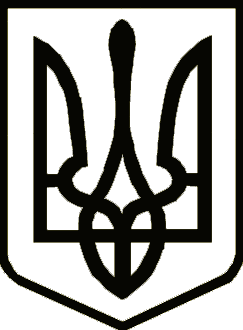  УкраїнаНОВГОРОД-СІВЕРСЬКА РАЙОННА РАДА  ЧЕРНІГІВСЬКОЇ ОБЛАСТІПостійна комісія з питань регламенту, законності і правопорядку, гуманітарної сфери, соціального захисту населення, сім'ї та молодіРЕКОМЕНДАЦІЇ20 вересня 2017 року                                                                                    № 9м. Новгород-СіверськийПро звіт про виконання районної Програми по забезпеченню службовим житлом медичних працівників з вищою медичною освітою на 2016 – 2017 рокиЗаслухавши і обговоривши звіт про виконання районної Програми по забезпеченню службовим житлом медичних працівників з вищою медичною освітою на 2016 – 2017 роки (далі – Програма), постійна комісія рекомендує:Звіт про виконання районної Програми по забезпеченню службовим житлом медичних працівників з вищою медичною освітою на 2016 – 2017 роки взяти до відома.2. Новгород-Сіверській районній державній адміністрації Чернігівської області проводити фінансування заходів Програми у 2017 році, виходячи з реальних можливостей районного бюджету та його пріоритетів.Заступник голови постійної комісії                                        Т. А. Могильна